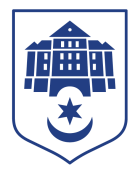 Тернопільська міська рада восьмого скликанняПротокол № 2позапланового засідання виконавчого комітету міської ради20.01.2021				Початок засідання								16.00Головуючий: Надал Сергій.Секретар: Чорній Ірина.Присутні на засіданні : Гірчак Ігор, Дідич Володимир, Крисоватий Ігор, Надал Сергій, Осадця Сергій, Остапчук Вікторія, Стемковський Владислав, Якимчук Петро.Відсутні: Кузьма Ольга, Корнутяк Володимир, Кошулінський Руслан, Солтис Віктор, Татарин Богдан, Туткалюк Ольга, Хімейчук Іван. Кворум є – 8 членів виконавчого комітету. СЛУХАЛИ: Про перерахунок коштів на поповнення статутного капіталу комунального підприємства «Тернопільелектротранс»Про виділення коштів для фінансової підтримки комунального підприємства «Тернопільелектротранс»ДОПОВІДАВ: Ігор Крисоватий.ГОЛОСУВАННЯ: за – 8, проти – 0, утримались – 0.ВИРІШИЛИ: рішення №14, №15 додаються.Міський голова					Сергій НАДАЛПротокол засідання вела:Ірина Чорній 067 4472610